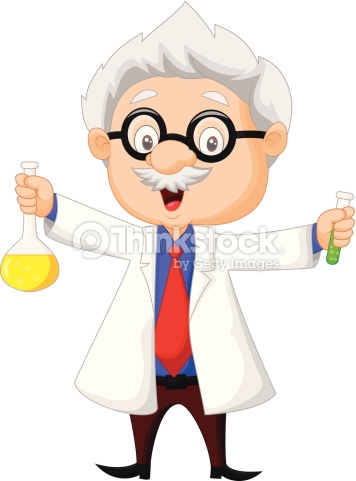 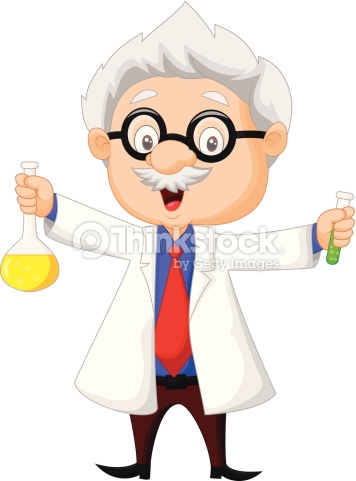                         اسم الطالبة .................................مع افراد مجموعتك قومي بكتابة الخواص الفيزيائية و الكيميائية للاحماض و القواعد ؟؟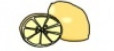 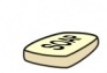 